СОВЕТ ДЕПУТАТОВ МУНИЦИПАЛЬНОГО ОБРАЗОВАНИЯНАЗИЕВСКОЕ ГОРОДСКОЕ ПОСЕЛЕНИЕКИРОВСКОГО МУНИЦИПАЛЬНОГО РАЙОНА  ЛЕНИНГРАДСКОЙ ОБЛАСТИтретьего созываР  Е  Ш  Е  Н  И  Еот 14 февраля 2019 года  № 01О внесении изменений в решение совета депутатов «О бюджете муниципального образования Назиевское городское поселение  Кировского муниципального района Ленинградской области на 2019 год» Статья 1Внести в решение совета депутатов муниципального образования Назиевское городское поселение Кировского муниципального района Ленинградской области от 20.12.2018 года №29 «О бюджете муниципального образования Назиевское городское поселение Кировского муниципального района Ленинградской области на 2019 год» следующие изменения: 1) часть 1 статьи 1:а) цифры «66 078,0 » заменить цифрами «67 021,5»,б) цифры «5 489,6 » заменить цифрами «6 433,1»;2) в статье 3:а)  второй абзац части 8 изложить в следующей редакции:"в случаях распределения средств целевых межбюджетных трансфертов из областного бюджета Ленинградской области и бюджетов поселений Кировского муниципального района Ленинградской области (сверх утвержденных решением о бюджете доходов) на осуществление отдельных целевых расходов на основании федеральных, областных законов и (или) правовых актов Президента Российской Федерации и Правительства Российской Федерации, правовых актов Губернатора Ленинградской области и Правительства Ленинградской области, муниципальных правовых актов органов местного самоуправления поселений Кировского муниципального района Ленинградской области, а также заключенных соглашений;", б)  в части 7 цифры «5 407,0 » заменить цифрами «5 702,0»;         3) приложение 1 «Прогнозируемые поступления налоговых, неналоговых доходов и безвозмездных поступлений в бюджет муниципального образования Назиевское городское поселение Кировского муниципального района Ленинградской области на 2019 год» изложить в новой редакции (прилагается);       4) приложение 2 «Перечень и коды главных администраторов доходов бюджета муниципального образования Назиевское городское поселение Кировского муниципального района  Ленинградской области на 2019 год» изложить в новой редакции (прилагается);        5) приложение 3 «Распределение бюджетных ассигнований по целевым статьям (муниципальным программам и непрограммным направлениям деятельности), группам и подгруппам видов расходов классификации расходов бюджетов, а также по разделам и подразделам классификации расходов бюджета МО Назиевское городское поселение на 2019 год» изложить в новой редакции (прилагается);6) приложение 4 «Ведомственная структура расходов бюджета муниципального образования Назиевское городское поселение Кировского муниципального района Ленинградской области на 2019 год» изложить в новой редакции (прилагается);         7) приложение 5 «Распределение бюджетных ассигнований МО Назиевского городского поселения по разделам и подразделам классификации расходов бюджетов на 2019 год» изложить в новой редакции (прилагается);         8) в приложении 10 «Источники внутреннего финансирования дефицита бюджета МО Назиевское городское поселение на 2019 год»:а) в строке «000 01 05 00 00 10 0000 000» цифры «3 681,0» заменить цифрами «4 624,5»,б) в строке «Всего источников внутреннего финансирования дефицита бюджета» цифры «5 489,6» заменить цифрами «6 433,1»;        9)  приложение 12 «Перечень дополнительных кодов классификации расходов бюджета МО Назиевское городское поселение на 2019 год» дополнить строками следующего содержания:Статья 2Настоящее решение вступает в силу со дня официального опубликования. Глава муниципального образования                                     А.С. Вавилов                                        Разослано: дело, администрация -2, КФ КМР ЛО, Кировская городская прокуратура, газета «Назиевский вестник», Регистр, официальный информационный сайт в сети Интернет (http://nazia.lenobl.ru).12Расходы за счет субсидий на финансирование в рамках государственных программ (Культура)012Расходы за счет субсидий на финансирование в рамках государственных программ (Жилищно-коммунальное хозяйство)014Расходы за счет субсидии бюджетам поселений на реализацию областного закона от 15 января 2018 года N 3-оз "О содействии участию населения в осуществлении местного самоуправления в иных формах на территориях административных центров муниципальных образований Ленинградской области"794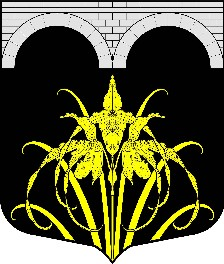 